	 Министерство образования и науки Челябинской областиГосударственное  бюджетное  учреждение дополнительного образования «Областной Центр дополнительного образования детей»454081,  г. Челябинск, ул. Котина, 68, тел./факс 773-62-82E-mail: ocdod@mail.ruC целью совершенствования методического обеспечения реализации дополнительных общеобразовательных программ естественнонаучной направленности в образовательных организациях, формирования экологической культуры детей и молодежи, с апреля по ноябрь 2016 года проводится Всероссийский конкурс методических материалов по дополнительному естественнонаучному образованию детей (далее – конкурс). Конкурс проходит  в два этапа:первый (областной) - до 20 августа  2016 года; второй (федеральный) - до 20 ноября 2016 года.  	Организатором областного этапа конкурса является  ГБУДО «Областной Центр дополнительного образования детей».Участники конкурса – педагогические и руководящие работники организаций дополнительного образования, общеобразовательных организаций, дошкольных образовательных организаций и профессиональных образовательных организаций. Номинации конкурса: «Эколого-биологическая тематика»;  «Физико-географическая тематика»;  «Физико-химическая тематика»;  «Формирование экологической культуры»; «Методические аспекты организации образовательной деятельности в сфере дополнительного естественнонаучного образования детей»; «Подготовка к проведению Года экологии, Года особо охраняемых природных территорий и к 100 –летию юннатского движения».	По вопросам проведения конкурса обращаться по телефону                      89127752169, 8 (351) 772-85-84, заместитель директора по организационно-методической работе Растегняева Ольга Сергеевна; 8 (351)773-62-82, методист Ермакова Валентина Александровна. 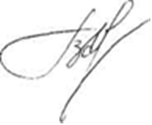 Директор                                                                                                         В.П. Попов Ермакова В.А., 8 (351) 773-62-82ПОЛОЖЕНИЕ о проведении  областного этапа Всероссийского конкурса  методических материалов по дополнительному естественнонаучному образованию детейОбщие положения1. Настоящее положение определяет порядок организации и проведения  областного этапа Всероссийского конкурса  методических материалов по дополнительному естественнонаучному образованию детей (далее именуется – конкурс) в   2016  году.2. Конкурс проводится в целях совершенствование методического обеспечения реализации дополнительных общеобразовательных программ естественнонаучной направленности в образовательных организациях Челябинской области, а также формировании экологической культуры детей и молодежи.3. Основные задачи конкурса:1) выявление состояния методической работы в организациях дополнительного образования, реализующих дополнительные общеобразовательные программы естественнонаучной направленности;2) выявление, обобщение и распространения лучшего опыта работы методических служб образовательных организаций в области дополнительного образования детей естественнонаучной направленности;3) выявление и анализ педагогического и управленческого опыта в развитии инновационных процессов в дополнительном образовании естественнонаучной направленности;4) наполнение региональной (федеральной) методической библиотеки по дополнительному естественнонаучному образованию детей материалами по методическому обеспечению реализуемых общеобразовательных программ естественнонаучной направленности.II. Организатор конкурса4. Организатором  конкурса является  государственное   бюджетное   учреждение  дополнительного образования «Областной Центр дополнительного образования детей».III. Участники конкурса 	5. Участники конкурса – педагогические и руководящие работники организаций дополнительного образования, общеобразовательных организаций, дошкольных образовательных организаций и профессиональных образовательных организаций  (далее - участники конкурса).	6. Допускается как индивидуальное, так и коллективное участие в конкурсе: работа может иметь одного или несколько авторов.  На конкурс принимаются материалы, разработанные/изданные за последние 3 года. IV. Организационный комитет и экспертный совет конкурса7. Подготовку   и   проведение   конкурса       осуществляет    организационный комитет (далее именуемый – оргкомитет). Состав оргкомитета утверждается  организатором конкурса.8.  Оргкомитет осуществляет следующие функции:1) проводит организационные мероприятия по подготовке и проведению конкурса;2) регистрирует участников конкурса, осуществляет прием заявок и  сбор  конкурсных  материалов;3) утверждает программу проведения конкурса;4) содействует формированию и организации деятельности  экспертного совета;3) на основании решения экспертного совета утверждает список победителей и призеров конкурса;4) утверждает порядок награждения победителей и призеров конкурса.9. Для экспертизы конкурсных работ создается экспертный совет. Состав экспертного совета утверждается организатором конкурса. 10. В состав экспертного совета входят представители Министерства образования и науки Челябинской области, Министерства экологии  Челябинской области, представители Главного Управления лесами Челябинской области, представители Областного государственного учреждения «Особо охраняемые природные территории Челябинской области», представители образовательных организаций высшего образования, представители общественных организаций Челябинской области. V. Порядок проведения конкурса 11. Для участия в  конкурсе руководителям  государственных и муниципальных образовательных организаций необходимо  в срок до 20 августа 2016 года представить в оргкомитет (.Челябинск,                         ул. Котина, 68, ГБУДО «Областной Центр дополнительного образования детей», тел. 8(351)773-62-82,  е-mail: ocdod@mail.ru) следующие документы в электронном виде:1) заявку на участие (приложение 1);2) краткую аннотацию конкурсной работы в формате doc.;  3) конкурсную работу; 4) согласие на обработку персональных данных педагогов (размещены на сайте http://ocdod.ucoz.ru, в разделе «Ближайшие события» - «Областной этап Всероссийского конкурса методических материалов по дополнительному естественнонаучному образованию детей»). 12. Конкурс проводится по номинациям:1) «Эколого-биологическая тематика» (методические материалы, выполняющие функцию методического обеспечения реализуемых дополнительных общеобразовательных программ естественнонаучной направленности эколого-биологического тематического цикла: биологические дисциплины, агроэкология и основы сельского хозяйства, лесоведение и лесоводство, аквариумистика и террариумистика, эколого-эстетическая тематика, экология человека и биомедицина, экологический мониторинг и анализ состояний окружающей среды, охрана природы и экологическое краеведение, социальная экология и проблематика устойчивого развития);2) «Физико-географическая тематика» (материалы, которые могут служить методическим обеспечением реализуемых дополнительных общеобразовательных программ естественнонаучной направленности физико-географического цикла: метеорология и климатология, наука о гидросфере, геоморфология, геология и минералогия, почвоведение, ландшафтоведение, фенология, биогеография);  3) «Физико-химическая тематика» (материалы, которые могут служить методическим обеспечением реализуемых дополнительных общеобразовательных программ естественнонаучной направленности физико-химического тематического цикла: физика природных процессов, геофизика, астрономия, неорганическая химия, органическая химия, физическая химия, аналитическая химия, биологическая химия);   4) «Формирование экологической культуры» (методические материалы, которые служат задачами формирования основ экологической культуры детей и молодежи, экологического просвещения и непрерывного экологического образования  обучающихся разного возраста); 5) «Методические аспекты организации образовательной деятельности в сфере дополнительного естественнонаучного образования детей» (материалы по организации методической работы в организациях дополнительного образования естественнонаучного профиля, по организационным формам учебной и исследовательской деятельности обучающихся, по воспитательной работе и проблематике социально-педагогического и психолого-педагогического сопровождения развития личности ребенка в сфере дополнительного естественнонаучного образования детей; информационно-методическая продукция и рекомендации по организации редакционно-издательской деятельности в сфере дополнительного естественнонаучного образования детей); 6) «Подготовка к проведению Года экологии, Года особо охраняемых природных территорий и к 100 –летию юннатского движения» (методические разработки по проведению Недели экологии в образовательных организациях и по проведению Единого экологического урока в общеобразовательных организациях России «Сохраним природу вместе»,  методические материалы по проведению профильных экологических смен – мероприятий в рамках проведения в РФ Года экологии в 2017 году (в соответствии с Указами Президента РФ № 392 от 01.08.2015 г. и № 7 от 05.01.2016 г.), а также материалы по истории юннатского движения в субъектах РФ (в рамках подготовки к празднованию 100-летия юннатского движения в 2018 г.). 13. Требования к конкурсным работам:1) конкурсная работа должна быть выполнена в соответствии с тематикой конкурса и его номинациями, указанными в п.12;2) конкурсный материал должен иметь свое название, отражающее содержание работы, и включать в себя только одну единицу методической продукции либо представлять собой единый комплект соответствующих заявленной номинации материалов (под общим названием), объединение которых логически оправдано;3) материал может быть предоставлен в виде файла в формате pdf (наиболее предпочтительный вариант) или doc/docx, ppt/pptx (весь материал должен быть в одном файле размером до 20 мегабайт, включая иллюстрации, дополнительными файлами приложения не принимаются) либо предоставляется ссылка на страницу интернет – ресурса с размещенным авторским материалом;  4) каждая конкурсная работа должна сопровождаться краткой аннотацией, в которой перечисляются основные вопросы, освещаемые в работе, отмечается вид методической продукции и указывается круг читателей (пользователей), на которых рассчитан данный методический материал; аннотация может содержаться в тексте работы, но должна быть представлена и отдельным файлом в формате doc, (максимальный объем краткой аннотации допускается до 1000 печатных знаков – всех символов, включая пробелы); 5) текст работы должен излагаться на русском языке с соблюдением правил и норм русского языка;6) в случае многостраничных документов материал должен иметь оглавление – перечень заголовков разделов, глав и других структурных единиц текста с указанием страниц, на которых размещается каждая из них (или используются гиперссылки на соответствующие страницы);7) при использовании большого количества специальных терминов в конце документа должен быть словарь терминов или тематический указатель с указанием страниц, где дано определение термина;8) при использовании литературных и прочих источников информации обязательно приведение в конце документа нумерованного списка использованных источников, оформленного в соответствии с ГОСТ Р 7.05-2008 «Библиографическая ссылка. Общие требования и правила составления» с указанием фамилии и инициалов автора (авторов), заглавия, места издания, года публикации, числа страниц; если используемый материал был опубликован в периодическом издании, то после специального знака (//) приводится название сборника или журнала с указанием страниц расположения статьи, в этом случае место издания и издательство не указываются. В случае использования интернет – ресурсов обязательно указывается автор и название публикации с приведением адреса электронного ресурса. Список источников составляется в алфавитном порядке, а в тексте ссылки на использованные источники оформляются номерами в квадратных скобках; 9) допускается представление методической продукции любого типа и вида;  структура конкурсной работы должна соответствовать выбранному жанру методической продукции (приложение 2).14. Критерии оценки конкурсных работ (до 10 баллов по каждому критерию, максимальная сумма – 100 баллов):актуальность поставленной проблемы для решения задач развития сферы дополнительного естественнонаучного образования детей (в данной тематической области);оригинальность подходов, новизна материала по сравнению с ранее разработанными материалами в данной тематической области;научная и фактическая достоверность материала, корректность использования терминов;информативность и полнота материала, соответствие содержания названию материала;логичность структуры материала, порядка следования отдельных частей, глав и т.д.; навигация, возможность поиска информации по тексту;соответствие формы изложения той категории читателей, которой адресованы материалы, стиль и доходчивость изложения;комфортность зрительного восприятия текстового материала;использование иллюстрированного материала, в том числе графических элементов, анимации и других изобразительных средств;грамотность текста, корректность использования источников и оформления ссылок на них;возможность широкого практического использования материала  другими образовательными организациями.15. К участию в конкурсе не допускаются следующие работы: образовательные программы; участвовавшие в предыдущих всероссийских конкурсах методических материалов по дополнительному естественнонаучному образованию детей, по итогам которых их авторами стали лауреатами и дипломантами; не соответствуют содержанию конкурса и его номинациям; материалы, в которых присутствуют признаки плагиата.VI. Подведение итогов  конкурса16. По результатам экспертизы конкурсных работ экспертным советом заполняется протокол и определяется рейтинг участников конкурса в зависимости от суммарного количества набранных баллов по каждой номинации, указанным в пункте 12 настоящего Положения.17. Оргкомитет на основании сформированных рейтингов участников конкурса в срок до 05 сентября 2016 года определяет победителя конкурса, занявшего первое место, и призеров конкурса, занявших второе и третье места, набравших по наибольшему количеству баллов в каждой номинации, указанной в пункте 12 настоящего Положения. 18. Победитель (первое место) и призеры (второе, третье места) конкурса награждаются дипломами.19. Все остальные участники конкурса получают свидетельство участника. 20. По итогам конкурса рекомендуется до 3 конкурсных работ в каждой отдельной номинации для участия во Всероссийском конкурсе  методических материалов по дополнительному естественнонаучному образованию детей. Приложение 1 к положению о проведении  областного этапа Всероссийского конкурса  методических материалов по дополнительному естественнонаучному образованию детей_______№_______Заявка участника областного  этапаВсероссийского конкурса методических материалов по дополнительному естественнонаучному образованию детей1._____________________________________________________________(муниципальное образование)2. ____________________________________________________________(наименование образовательной организации)3. ____________________________________________________________(фамилия, имя, отчество)4. ____________________________________________________________(наименование конкурсных материалов)5. ____________________________________________________________(наименование номинации)6. ____________________________________________________________(фамилия, имя, отчество (полностью) руководителя организации)7. ____________________________________________________________(почтовый адрес организации (с электронным адресом))8. ____________________________________________________________(контактный телефон, код города)Подпись руководителя образовательной организациимуниципального района (городского округа)Челябинской области           ПечатьПриложение 2 к положению о проведении  областного этапа Всероссийского конкурса  методических материалов по дополнительному естественнонаучному образованию детей_______№_______Рекомендациик оформлению отдельных видов методической продукции1. Методические разработки и рекомендации включают: титульный лист; аннотацию; сведения об авторе (авторах);  вступительный очерк (пояснительную записку);  содержание;  список использованной и рекомендуемой литературы; приложения.  На титульном листе указывается название образовательной организации; фамилия, имя и отчество автора; название работы с указанием вида методической продукции; адрес и год издания.  Аннотация включает краткие сведения о сути рассматриваемых вопросов; назначение данных методических рекомендаций и разработок; источнике практического опыта, положенного в основу рекомендаций и разработок; о возможности использования опыта педагогическими работниками других образовательных организаций. В пояснительной записке дается обоснование актуальности разработки данных методических рекомендаций, отмечаются особенности и новизна данной работы в сравнении с другими подобными разработками, существующими в данной области, определяется цель составления предлагаемых методических рекомендаций, приводится краткое описание ожидаемого результата от использования их в сфере дополнительного естественнонаучного образования детей. Содержание методических рекомендаций и разработок может излагаться в произвольной форме. Рекомендуется придерживаться следующей схемы:на основании опыта работы описать, что и как рекомендуется делать по исследуемому вопросу;дать советы по решению организационных вопросов, материально-техническому, финансовому и кадровому обеспечению предлагаемых видов деятельности;вычленить наиболее трудные вопросы;предостеречь от типичных ошибок.Список рекомендуемой и используемой литературы составляется в соответствии с правилами оформления литературных источников (ГОСТ Р 7.05-2008).Приложения могут включать материалы, необходимые для организации рекомендуемого вида деятельности, не вошедшие в раздел «Содержание». Это могут быть – планы проведения конкретных дел, мероприятий; тестовые задания; методики создания практических заданий, адресованных обучающимся; примерные вопросы к играм, конкурсам, викторинам; методики определения результатов по конкретным видам деятельности; схемы, диаграммы, фотографии, карты; примерная тематика открытых мероприятий и т.д.2. Описание передового педагогического опыта включает:наименование опыта, указание автора или группы авторов, образовательная организация, адрес;обоснование актуальности опыта и его значение для повышения уровня образовательного процесса; вид опыта по уровню новизны (новаторский, рационализаторский и др.);теоретическую базу опыта (сущность опыта), его технологию (систему конкретных действий, форм, методов и приемов работы);ведущую педагогическую идею, вытекающую из данного опыта;результативность;возможность применения данного опыта в педагогической практике;список литературы;приложения.3. Учебно-методическое пособие включает (помимо аннотации): титульный лист (указывается название образовательной организации; фамилия, имя и отчество автора; название работы с указанием вида методической продукции; адрес и год издания); введение,  во введении необходимо указать, для изучения какой группы организмов, объектов и явлений окружающей среды предназначено данное пособие, какие образовательные задачи оно решает, дать информацию об основных частях пособия, рассматриваемых вопросах, принципах организации текста, целевой аудитории читателей;содержание (дается комплексная характеристика природных объектов, которые являются объектами изучения (морфологические, экологические, систематические характеристики и др.); приводятся основные методы исследования изучаемых объектов (методы сбора, препарирования, определения, сбора и обработки данных); описываются проблемы, связанные с применением отдельных методов); справочную информацию об основных представителях изучаемых групп природных объектов; словарь терминов;  используемую литературу (возможно приведение списка рекомендуемой литературы для дальнейшего изучения).4. Аннотация к сетевому проекту (web-проекту) включает: титульный лист; пояснительную записку;  учебно-тематический план; содержание; методическое сопровождение;  методические рекомендации; заключение; список литературы и ссылки на дополнительную информацию.На титульном листе рекомендуется указывать:наименование образовательной организации;где, когда и кем утвержден проект;название методического материала;возраст детей, на которых рассчитан проект;срок реализации проекта;Ф.И.О., должность автора (авторов);география проекта;ссылка на сайт в Интернете;год разработки.В пояснительной записке следует раскрыть:направленность проекта;новизну, актуальность, педагогическую целесообразность;цель и задачи проекта;отличительные особенности данного web-проекта от уже существующих практик дистанционного обучения;возраст детей, участвующих в реализации web-проекта;сроки реализации (продолжительность образовательного процесса, этапы);формы и режим занятий;ожидаемые результаты и способы определения их результативности;формы подведения итогов реализации web-проекта.Учебно-тематический план web-проекта может содержать:перечень разделов, тем;количество часов по каждой теме с разбивкой на теоретические и практические виды занятий.Содержание web-проекта возможно отразить через краткое описание тем (теоретических и практических видов занятий).Методическое обеспечение web-проекта:обеспечение методическими видами продукции;рекомендации по проведению лабораторных и практических работ, по постановке экспериментов или опытов и т.д.;дидактический и лекционный материалы, методики по исследовательской работе, тематика опытнической или исследовательской работы и т.д.Методические рекомендации содержат конкретные предложения, методические рекомендации по использованию web-проекта в сфере дополнительного естественнонаучного образования детей.Заключение (включает описание деятельности автора по web-проекту, самооценку реализуемого проекта, с описанием инструментария оценки эффективности web-проекта, выводы: проблемы, перспективы).Список литературы и ссылки на дополнительную информацию.5. Электронное пособие включает:  аннотацию (информация об основных частях пособия, рассматриваемых вопросах, принципах организации текста, целевой аудитории читателей, при необходимости – ссылка на сайт);  содержание (тематика материала, справочная информация, обучающие или практические задания, задачи из предметной области естественной науки и др.; средства: выполнения виртуальных и/или реальных лабораторных исследований каждого объекта изучения; контроля и самоконтроля полученных знаний, умений и навыков; регистрации обучающихся, их действий и результатов, получаемых при изучении предметной области естественной науки; оперативного взаимодействия с педагогами и другими обучающимися и др.);методические рекомендации (порядок изучения, как всей предметной области, так и каждого объекта в ее составе и др.);контрольно-диагностический тематический и итоговый тест (обработка тематического и итогового теста);ссылки на дополнительную информацию.20.04.2016 № 187На №_______от _______Руководителям органов местного самоуправления муниципальных районов и городских округов Челябинской области, осуществляющих управление в сфере образованияО проведении областного этапа  Всероссийского конкурса методических материалов по дополнительному естественнонаучному образованию детей Приложение 1 к письму ГБУДО «Областной Центр дополнительного образования детей»    _________ № ________